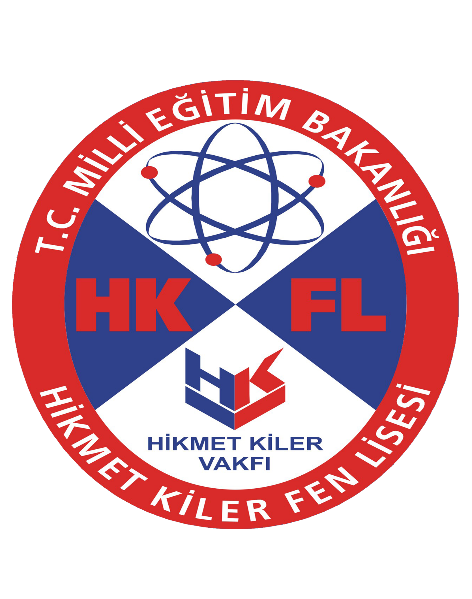 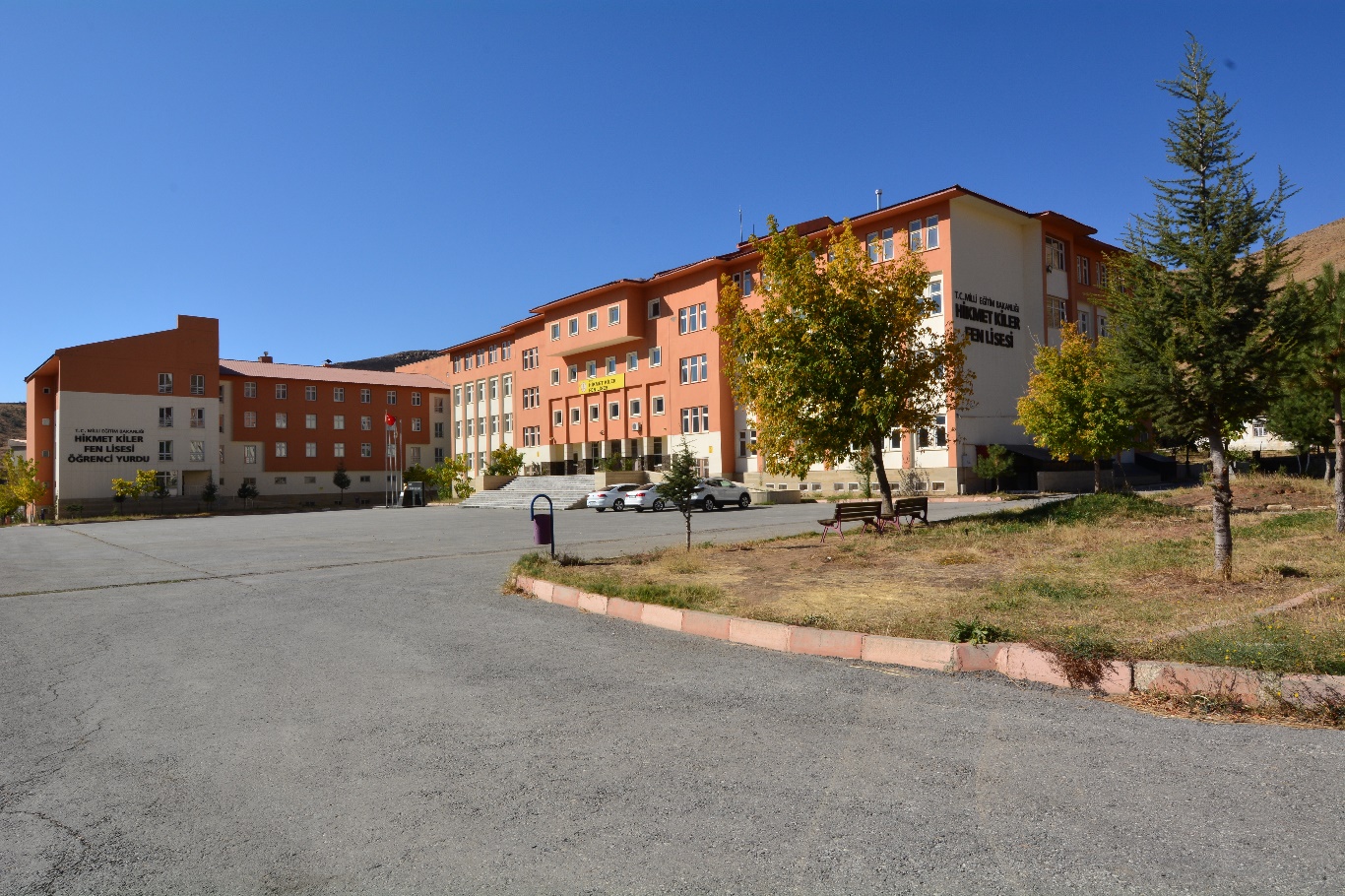 TC BİTLİS VALİLİĞİHİKMET KİLER FEN LİSESİ Öğrenci Veli Okul Sözleşmesi***Bu sözleşme; veliyi ve öğrenciyi okulun işleyişi, kuralları, öğrencilere ve velilere sağlayacağı imkânlar ve tarafların karşılıklı hak ve sorumlulukları konusunda bilgilendirmek amacıyla hazırlanmıştır.HAKLARDüşüncelerini özgürce ifade etmeGüvenli ve sağlıklı bir okul ve sınıf ortamında bulunmaBireysel farklılıklarına saygı gösterilmesiKendisine ait değerlendirme sonuçlarını zamanında öğrenme ve sonuçlar üzerindeki fikirlerini ilgililerle tartışabilme Kendisine ait özel bilgilerin gizliliğinin sağlanmasıOkulun işleyişi, kuralları, alınan kararlar hakkında bilgilendirilmeOkul kurallarının uygulanmasında tüm öğrencilere eşit davranılmasıKendini ve diğer öğrencileri tanıma, kariyer planlama, karar verme ve ihtiyaç duyduğu benzer konularda danışmanlık alma Akademik ve kişisel gelişimini destekleyecek ders dışı etkinliklere katılmaOkul yönetiminde temsil etme ve edilme Okula Özgü HaklarBu bölüm okulun bulunduğu çevrenin imkânları dikkate alınarak okullar tarafından belirlenecektir.Örneğin;Dönem ortalaması 5 (Beş) olduğunda okul gezilerine ücretsiz katılma;Özgün eserlerini kamuya sergileme (Konser, sergi, seminer, sempozyum vb.).SORUMLULUKLAROkulda bulunan kişilerin haklarına ve kişisel farklılıklarına saygı göstereceğim.Ders dışı etkinliklere katılarak ve bu etkinliklerden en iyi şekilde yararlanacağım.Arkadaşlarımın ve okulun eşyalarına zarar vermeyeceğim; zarar  verdiğim takdirde bu zararın bedelini karşılayacağım.Sınıfça belirlediğimiz kurallara uyacağım.Okul kurallarına uyacağım.Okul yönetimine (fikir, eleştiri, öneri ve çalışmalarımla) katkıda  bulunacağım.Arkadaşlarıma, öğretmenlerime ve tüm okul çalışanlarına saygılı davranacağım.Hiçbir şekilde kaba kuvvete ve baskıya başvurmayacağım.Okula Özgü SorumluluklarBu bölüm okulun bulunduğu çevrenin imkânları dikkate alınarak okullar tarafından belirlenecektir.Örneğin;Okul bahçesinde bulunan bitkileri ayda bir kez sulayacağım.Okulun bilim ve sanat panolarına yazı ve fotoğraflarla katkıda bulunacağım.Okulda düzenlenecek eğitim semineri ve toplantılarda gelen konuklara ilgili birimlere ulaşmaları için rehberlik edeceğim.HAKLARÇocuğumun eğitimiyle ilgili tüm konularda bilgilendirilmek.Adil ve saygılı davranışlarla karşılanmakÇocuğuma okul ortamında nitelikli kaynaklar, eğitim ve fırsatlar sunulacağını bilmek.Düzenli aralıklarla okulun işleyişi hakkında bilgilendirilmek.Okul yönetimine katılmak.Çocuğumun okuldaki gelişim süreciyle ilgili olarak düzenli aralıklarla bilgilendirilmek.Okula Özgü HaklarBu bölüm okulun bulunduğu çevrenin imkânları dikkate alınarak okullar tarafından belirlenecektir.Örneğin:Okulun veli eğitim seminerlerinden yararlanmak (Ana-baba okulu, okuma-yazma eğitimi, çocuk gelişimi vb.).Okulun kütüphanesinden yararlanmak.Okulun işliklerinden yararlanmak.SORUMLULUKLARÇocuğumun her gün okula zamanında, öğrenmeye hazır, okulun kılık-kıyafet kurallarına uygun bir şekilde gitmesine yardımcı olacağım.Okulun öğrenciler için düzenleyeceği ders dışı etkinliklerden en az iki tanesinde görev alacağım.Okulun duyuru ve yayınlarını takip edeceğim.Bilgi edinmek ve toplamak amacıyla gönderilen her tür anket ve formu doldurup zamanında geri göndereceğim.Okul Gelişim Yönetim Ekibi (OGYE) ve Okul-Aile Birliği  seçimlerine ve toplantılarına katılacağım.İhtiyaç duyduğunda öğrencimin ödevlerine katkı sağlayacağım, gerekli açıklamaları yapacağım, ancak; kendi yapması gereken ödevleri asla yapmayacağım.Okumaya, araştırmaya daha fazla zaman ayırması için televizyon seyretme ve oyun oynama saatlerini düzenlemesine yardımcı olacağım.Evde, o gün okulda yaptıklarını paylaşarak günün değerlendirmesini çocuğumla birlikte yapacağım.Çocuğumun uyku ve dinlenme saatlerine dikkat edeceğim.Okulun düzenleyeceği aile eğitim seminerlerine katılacağım.Çocuğuma yaşına uygun sorumluluklar vereceğim (Örneğin odasını toplama, ev işlerine yardım etme, alışveriş yapma gibi).Okul yönetiminin okul-aile ilişkilerini geliştirmek amacıyla yapacakları ev ziyaretlerini kabul edeceğim.Çocuğumun, disiplin kurallarına uyması için gerekli önlemleri alacağım.Çocuğumun ruhsal ve fiziksel durumundaki değişmeler hakkında okulu zamanında bilgilendireceğim.Aile ortamında fiziksel ve psikolojik şiddete izin vermeyeceğim.Okula Özgü SorumluluklarBu bölüm okulun bulunduğu çevrenin imkânları dikkate alınarak okullar tarafından belirlenecektir.Örneğin:Okul kütüphanesine her yıl en az iki kitap ya da kaynakla katkıda bulunacağım (CD, Film, Asetat vb.).Çocuğumun şehir merkezini görmesini mutlaka sağlayacağım.Çocuğumun internette zararlı içeriklerin yer aldığı sitelere erişmesini engelleyeceğim .Çocuğumun ayda bir kez toplumsal hizmet kurumlarında gönüllü olarak çalışmasını destekleyeceğim( Yaşlılar ya da görme engeliler için kitap okumak gibi).HAKLARDestekleyici, güvenli ve etkili bir ortamda çalışmakOkul toplumundan  ve çevreden saygı ve destek görmekOkulda alınan tüm kararlara ve okul kurallarına uyulmasını istemekOkula özgü HaklarBu bölüm okulun bulunduğu çevrenin imkânları dikkate alınarak okullar tarafından belirlenecektir.  Örneğin:Planlanmış eğitim etkinliklerinin yer, zaman ve içeriğini en az bir hafta önceden haber vererek değiştirmek.SORUMLULUKLARÖğrencilerin akademik ve sosyal gelişimlerini destekleyecek materyal, ekipman ve teknolojik donanım sağlamak.Okulda olumlu bir kültür yaratmak .Öğrenci, veli ve çalışanlar arasında hiçbir nedenden dolayı ayrım yapmamak.Eğitim ve öğretim sürecini okulun duvarlarıyla sınırlamamak.Öğrencilerin, velilerin ve okul çalışanlarının kendilerini ve fikirlerini ifade edebilecekleri fırsatlar yaratmak.Okulun güvenilir ve temiz olmasını sağlamak. Öğrenciler için iyi bir model olmak.Okulun ve öğrencinin ihtiyaçları doğrultusunda sürekli gelişmek.Okulda etkili öğrenmeyi destekleyecek bir ortam yaratmak.Okulun işleyişine ait kararların ve kuralların uygulanmasını takip etmek.Okul - toplum ilişkisini geliştirmek.Öğretmen, öğrenci ve veli görüşmelerini düzenlemek ve ilgilileri zamanında bilgilendirmek.Okul çalışanlarının ihtiyaçları doğrultusunda eğitim seminerleri düzenlemek.Okul çalışanlarının ihtiyaçlarını belirleyerek giderilmesi için çözümler üretmek.Okulun işleyişi ve yönetimi konusunda ilgili tarafları düzenli aralıklarla bilgilendirmek.Veli ve öğrenci hakkında ihtiyaç duyulan bilgileri toplamak, değerlendirmek, sonuçlarını ilgililerle paylaşmak ve gizliliğini sağlamak.Veli toplantılarının belirli aralıklarla ve düzenli olarak yapılmasını sağlamak.Okul ve çevresinde şiddet içeren davranışlara kesinlikle izin vermemek.   Okula Özgü SorumluluklarBu bölüm okulun bulunduğu çevrenin   imkânları dikkate alınarak okullar tarafından belirlenecektir.   Örneğin:Bilimsel süreli yayınları okul kütüphanesinde kullanıma sunmak.Öğrenciler için toplumsal hizmet etkinlikleri planlamak ve yürütmek. Sözleşmenin tarafı olarak yukarıda sunulan hak ve sorumluluklarımı okudum. Haklarıma sahip çıkacağıma ve sorumluluklarımı yerine getireceğime söz veririm.Öğrenci                                                                         Öğrenci Velisi                                                           Okul Müdürü